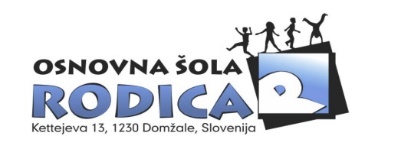 7. razred 2022/2023Učbeniki iz učbeniškega sklada:Ravnateljica: Milena VidovičDelovni zvezki za 7. razred 2022/2023Ravnateljica: Milena VidovičPRIPOMOČKI IN OSTALA GRADIVA ZA 7. RAZRED 2022/2023Če so stvari uporabne iz prejšnjih let, ne kupujte novih!Milena Vidovič, ravnateljicaNASLOVAVTOR-JIZALOŽBAOPOMBAMAXIMAL 1, učbenik za nem. kot izbirni predmet v 7. r. OŠ, 2017G. Motta, E. Krulak-Kempisty et al.Rokus Klettsamo za učence izbirnega predmetaPrava tehnika 7: učbenik za tehniko in tehnologijo v 7. razredu OŠD. Kobal Černe,D. Pešaković,A. ŠafhalterRokus Klettučbeniki za na klop – v šoliRaziskujem stari svet 7: Novo potovanje: učbenik za geogr., v 7. r OŠ, 2019H. VerdevM. Ilc KlunRokus KlettSvet smo mi 7: učbenik za domovinsko in državljansko kulturo ter etiko, 2012M. Černigoj in M. ŽvelcDZSPotujem v preteklost 7: učbenik za zgodovino v 7. razredu OŠ, 2019J. M. RazpotnikA. PlazarRokus KlettAktivno v naravoslovje 2, učbenik, 2013A. Šorgo in drugiDZSGlasba danes in nekoč 7, učbenik za glasbeno vzgojo v 7. razredu, 2015PesekRokus KlettNASLOVAVTOR-JIZALOŽBACENAOD GLASOV DO KNJIŽNIH SVETOV 7 plus (+), samostojni delovni zvezek za slovenščino (jezik in književnost) v 7. r., NOVA izdaja 2021EAN: 9789612921132P. KodreRokus Klett18,80Messages 2, NEW EDITION (delovni) učbenik za angleščino, 2015D. Goodey, N. GoodeyCambridge University Press, Rokus Klett19,00Messages 2, delovni zvezek za angleščino, NEW EDITION, 2015D. Goodey, N. GoodeyCambridge University Press, Rokus Klett17,10Potujem v preteklost 7: delovni zvezek za zgodovino v 7. razredu OŠ, 2019J. M. RazpotnikA. PlazarRokus Klett16,50Skrivnosti števil in oblik, samostojni delovni zvezek za matematiko v 7.r., 4. ponatis, 5 delov, 2019T. Končan, V. Moderc, R. StrojanRokus Klett20,0018Prava tehnika 7: delovni listi s praktičnim gradivom za tehniko in tehnologijo v 7. rRokus Klett22,10MAXIMAL 1, delovni zvezek za nem. kot izbirni predmet v 7. r. OŠ, 2017G. Motta, E. Krulak-Kempisty et al.Rokus Klett20,00SAMO UČENCI IZBIRNEGA PREDMETASKUPAJ113,40 + 20,00Kupite samiSpodaj našteti pripomočki so skupni (ne kupujte jih, kupili jih bomo v šoli in razdelili stroške):6 zvezkov A4, črtastih, 60-listnih1 zvezek A4, črtasti, 80-listni1 zvezek A4, nizki karo, 60-listni1 zvezek A5mali črtasti zvezek (za GUM)nalivno peromoder in rdeč kemični svinčniksuhe barviceflomastrisvinčnik HBradirkašestilogeotrikotniklepilokartonska mapaškarjeŠport:- gimnastični copati (ne natikači) ali čisti športni copati (superge),-  športni copati za zunaj,-  majica s kratkimi ali dolgimi rokavi,-  kratke hlače ali pajkice (dekleta) ali dolga trenirka,-  majhna brisača,-  elastika za učenke in učence z dolgimi lasmi.likovni pripomočki (letna dopolnitev po potrebah): čopiči, svinčniki, risalni listi, tempera, vodene, akrilne barve, glina, tuš, mavec, oglje, škarje, lepilo, tiskarska barva, flomastri, redis pero, valjček za grafiko, žica, pastelni barvni svinčniki, plastelin, grafični nož, papirna gradiva), manjše količine gradbenega materiala za izvedbo nalog iz arhitekturezgodovina:Mali zgodovinski atlas, Modrijan (dostopni v razredu)geografija:Atlas sveta za osnovne in srednje šole, MKZ(dostopni v razredu)